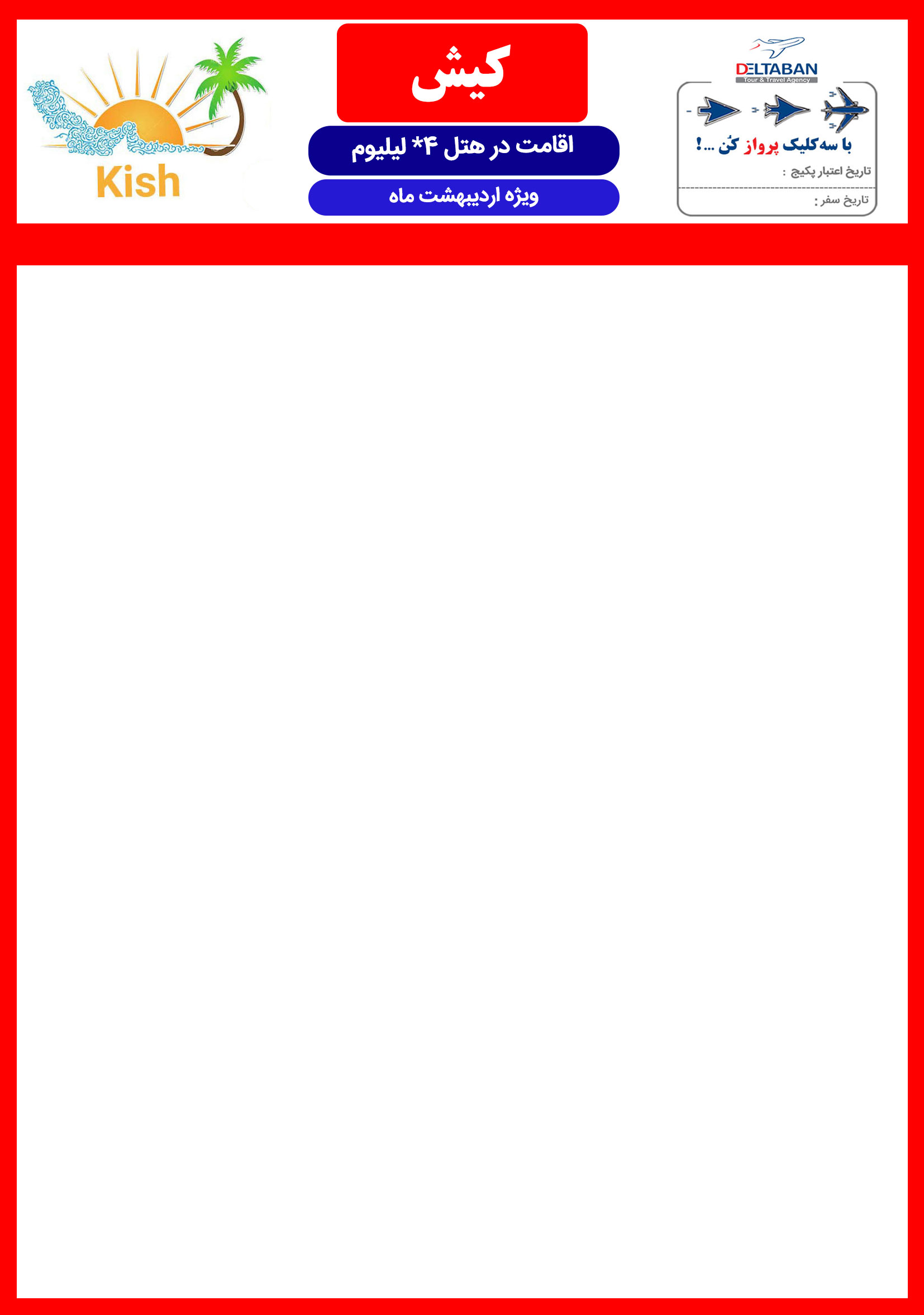 *خدمات رایگان: صبحانه( بوفه). استقبال فرودگاهی. اینترنت رایگان در تمام نقاط هتل.*امکانات جانبی هتل: سالن همایش و آمفی تئاتر. سالن کنفرانس. سالن ضیافت. صندوق امانات اختصاصی. تلفن VOIP. سیستم پیشرفته صوتی، تصویری و ماهواره. پارکینگ باز و سرپوشیده. رستوران. فست فود. کافی شاپ. رنت کار. لاندری. گالری ساعت، طلا و جواهر. دفتر گردشگری. گیم نت و فروشگاه• نرخ تخت اضافه به ازای هر شب 210 تومان میباشد.• فقط یک کودک زیر 5 سال به ازای هر اتاق رایگان میباشد.• همراه داشتن شناسنامه عکس دار و کارت شناسایی برای هر مهمان الزامی میباشد.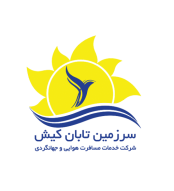 هتلنرخدو تخته رو به جزیرهدو تخته توئین جزیرهدوتخته رو به دریادو  تخته توئین دریاسوئیت یک خوابه رو به دریا 2 نفرههتل لیلیوم *4بهای هر شب400400465465855هتل لیلیوم *4سرویس اضافهسرویس اضافه210210210210